Airport PAD / Büren-Ahden 17.06.2019Fachvortrag durch HEGGEMANN auf dem NADCAP Symposium in FrankfurtAuf dem Nadcap Symposium in Frankfurt hielt unser Leiter Qualitätswesen Herr Kristof Trapp einen Fachvortrag zum Thema „Spezialprozesse in der Luftfahrtindustrie“. Er stellte die Aufwände zur Umsetzung der Nadcap Anforderungen für die Spezialprozesse „Schweißen“ und „zerstörungsfreie Prüfung“ vor.Anwesend waren u.a. der CEO vom Performance Review Institute (P.R.I./Nadcap) Mr. Michael Hayward und die Senior Staff Engineers von P.R.I. Mr. Nigel Cook für Chemical Processing und Mr. Phil Ford für Nondestructive Testing. Teilnehmer von nationalen und internationalen Luftfahrt Zulieferern und OEMs waren anwesend.Lecture by HEGGEMANN at the NADCAP Symposium in FrankfurtAt the Nadcap Symposium in Frankfurt, our Head of Quality Department Mr. Kristof Trapp gave a lecture on "Special Processes in Aviation Industrie". He presented the efforts for the implementation of the Nadcap requirements for the special processes "welding" and "nondestructive testing".Also present were the CEO of the Performance Review Institute (P.R.I./Nadcap) Mr. Michael Hayward and the Senior Staff Engineers of P.R.I. Mr. Nigel Cook for Chemical Processing and Mr. Phil Ford for Nondestructive Testing. Participants from national and international aerospace suppliers and OEMs were present.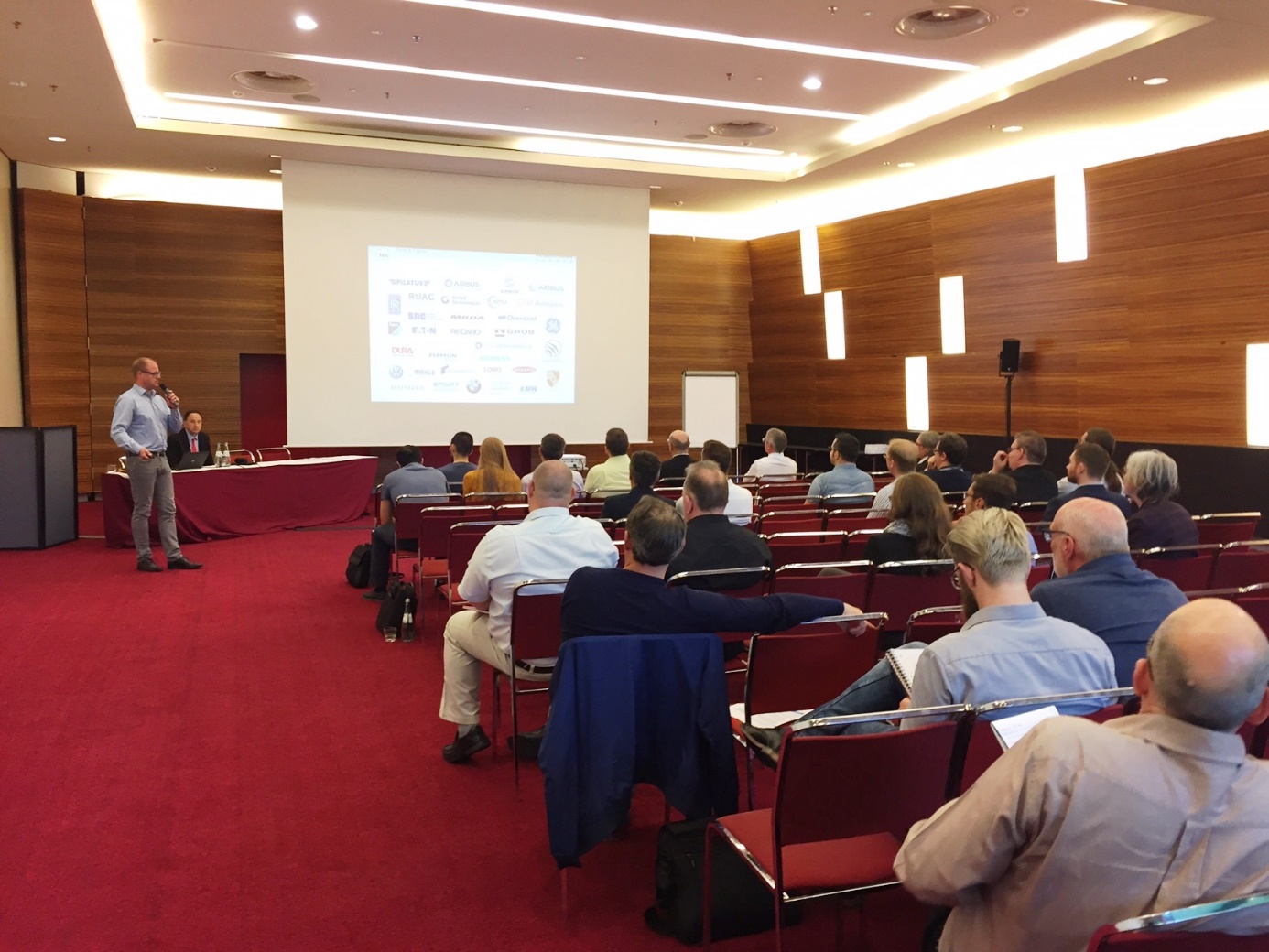 